                            КАРАР                                                                    РЕШЕНИЕ19  апрель  2021 й.                                №  21-64                           19  апреля  2021 г.О внесении изменений в Решение Совета сельского поселения Изяковский сельсовет муниципального района Благовещенский район Республики   Башкортостан от 30.10. 2019 года № 3-14 «Об утверждении Положения о порядке проведения конкурса на замещение вакантной должности муниципальной службы сельского поселения Изяковский сельсовет муниципального района Благовещенский район Республики Башкортостан»В соответствии с ч. 4 ст.7 Федерального закона от 06.10.2003 года№ 131-ФЗ «Об общих принципах организации местного самоуправления в Российской Федерации», подп.4 и 6 ч.3 ст. 16 Федерального закона от 02.03.2007 года № 25-ФЗ «О муниципальной службе в Российской Федерации», ст. 66 и 66.1. Трудового Кодекса Российской Федерации, во исполнение протеста Благовещенской межрайонной прокуратуры от 31.03.2021 года № 28-2021 Совет сельского поселения Изяковский сельсовет муниципального района Благовещенский район Республики Башкортостан       р е ш и л :Внести в Решение Совета сельского поселения Изяковский сельсовет муниципального района Благовещенский район Республики Башкортостан от30.10. 2019 года № 3-14 «Об утверждении Положения о порядке проведения конкурса на замещение вакантной должности муниципальной службы сельского поселения Изяковский сельсовет муниципального района Благовещенский район Республики Башкортостан» следующие изменения:часть 4 пункта 3.2. Приложения к Решению Совета сельского поселения Изяковский сельсовет муниципального района Благовещенский район Республики Башкортостан от 30.10. 2019 года № 3-14 «Об утверждении Положения о порядке проведения конкурса на замещение вакантной должности муниципальной службы сельского поселения Изяковский сельсовет муниципального района Благовещенский район Республики Башкортостан» изложить в следующей редакции:«трудовую книжку и (или) сведения о трудовой деятельности, оформленные в установленном законодательством порядке, за исключением случаев, когда трудовой договор (контракт) заключается впервые»;часть 6 пункта 3.2. Приложения к Решению Совета сельского поселения Изяковский сельсовет муниципального района Благовещенский район Республики Башкортостан от 30.10. 2019 года № 3-14 «Об утверждении Положения о порядке проведения конкурса на замещение вакантной должности муниципальной службы сельского поселения Изяковский сельсовет муниципального района Благовещенский район Республики Башкортостан» изложить в следующей редакции:«документ, подтверждающий регистрацию в системе индивидуального (персонифицированного) учета, за исключением случаев, когда трудовой договор (контракт) заключается впервые».Обнародовать настоящее решение в здании Администрации сельского поселения Изяковский сельсовет муниципального района Благовещенский район Республики Башкортостан по адресу: с. Верхний Изяк, ул. Школьная д. 18,  и разместить на официальном сайте сельского поселения;Контроль за исполнением решения возложить на постоянную комиссию по бюджету, налогам, вопросам муниципальной собственности, ,предпринимательства и земельным вопросам(председатель Мирсаяпов А.Н)  Глава сельского поселения   Изяковский сельсовет                                                                                А.А.ХайруллинаБЛАГОВЕЩЕН РАЙОНЫ МУНИЦИПАЛЬ РАЙОНЫНЫ  ИЗƏК АУЫЛ СОВЕТЫАУЫЛ  БИЛƏМƏhЕ СОВЕТЫБАШКОРТОСТАН  РЕСПУБЛИКАhЫ453457,  Урге ИзƏк  ауылы,МƏктƏп  урамы, 18Тел. .8(34766)2-79-46СОВЕТ СЕЛЬСКОГО ПОСЕЛЕНИЯ ИЗЯКОВСКИЙСЕЛЬСОВЕТ МУНИЦИПАЛЬНОГО РАЙОНА БЛАГОВЕЩЕНСКИЙ РАЙОН РЕСПУБЛИКА  БАШКОРТОСТАН453457,село Верхний ИзякУлица Школьная ,18Тел.8(34766)2-79-46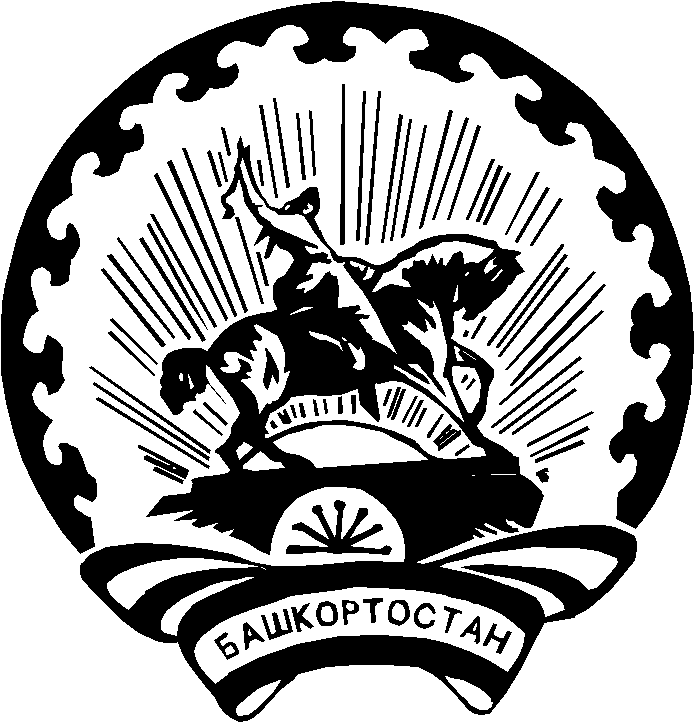 